AGENDADistrict 11, California Park and Recreation Society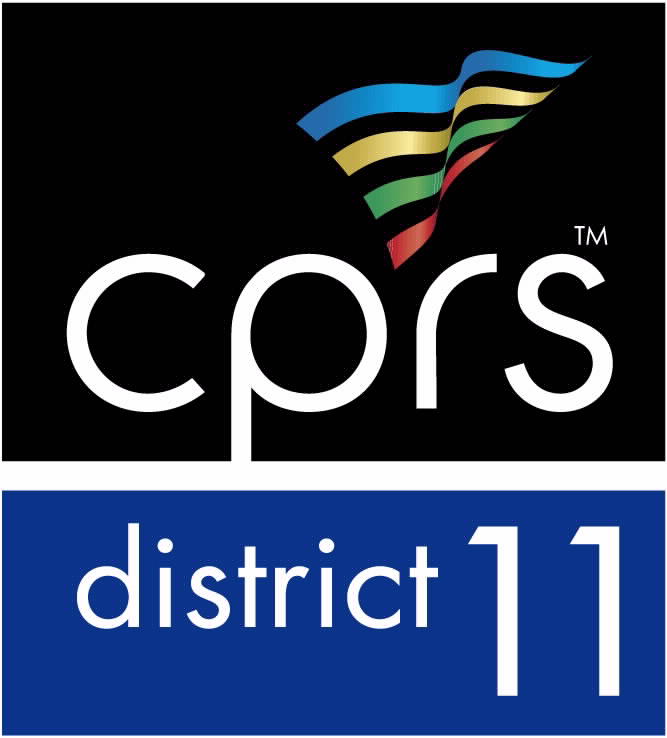 Board MeetingJuly 14, 2021Location:	Chino location Neighborhood Activity Center, NAC 5201 D Street Chino 91710.Conference:	      +1 669 900 6833 US (San Jose)  Meeting ID: 975 9173 2692    Password: CPRSZoomAttendees:	Jessica Ochoa, President                                                                  	City of Riverside                       Mike Adams, President- Elect                                                           	City of Chino HillsRJ Saldana, Vice President                                                                  City of ChinoDoug Story, Treasurer                                                                        City of BeaumontVACANT, Secretary                                                               	Jacqui Contreras, Director of Communications                                       City of RiversideRyan Morais, Director of Board Relations   				City of Chino Taylor Smith, Director of Sponsorships				           Coast RecreationBarb Adair, Legislative Section                                                             Desert Recreation District Jarvis Crawford, Recreation Section                                                    	City of Palm SpringsKristin Moorman, Aquatics Section                                                        City of RiversideD&O Section                                                        	                       Robertson Recreation SurfacesDoug Grove, Administrators Section           		RHA Landscape ArchitectsTherapeutic Section                                                                            OPENEducation Section                                                                               OPENAging Section                                                                                     OPEN                       Victoria Reyna, Region 4 Representative                              		City of EastvaleSilvia Avalos, Region 4 Admin Section Rep                                          	City of ChinoKrystal Smith, Region 4 Recreation Section Rep                                  	City of Covina                       Region 4 D&O Section Rep                                                                  OpenAdditional Notes:Committees Leads:A&I & 2022-23 Board Install:  Jessica, Ryan, Doug S. Monthly Round Table Discussion: Jessica, Doug, Oscar Rivas Trainings / Educational Events: Jessica, Jacqui, RJ, Doug S. Drucker’s Leadership Series Mini Conference: Jessica, Mike, Doug G. Taylor, Doug S. and Secretary Elections: Mike & RJ Socials: Kristin, Doug S. 1.Call to Order:  Jessica Ochoa, President2.Roll Call: Mike Adams, VP  3.Approval of the MinutesMinutes from meeting 6.23.214.Approval of the Agenda 5.Presentations – None 6.Treasurer’s Report:  Doug Story  Monthly Report update 7.Event Reports – Jessica Ochoa Calendar Review Training - Drucker’s Leadership Learning Series Update Recruit members to assist with events – Application/Social Media Blast sent out 7/12Adding non-members to committees succession planning Event Reports – Jessica Ochoa Calendar Review Training - Drucker’s Leadership Learning Series Update Recruit members to assist with events – Application/Social Media Blast sent out 7/12Adding non-members to committees succession planning Event Reports – Jessica Ochoa Calendar Review Training - Drucker’s Leadership Learning Series Update Recruit members to assist with events – Application/Social Media Blast sent out 7/12Adding non-members to committees succession planning 8.New Business Tiana Johnson Resignation – board to accept resignation Monthly Round Table Sessions Update – Doug S. New Business Tiana Johnson Resignation – board to accept resignation Monthly Round Table Sessions Update – Doug S. 9.Continued Business Sponsorship Packet Status- Taylor Social Media/Marketing Update – Jacqui Continued Business Sponsorship Packet Status- Taylor Social Media/Marketing Update – Jacqui 10.Announcements / Section ReportsRegion 4 Update – Victoria State Board Update - Doug Grove Announcements / Section ReportsRegion 4 Update – Victoria State Board Update - Doug Grove 11.Next Meeting Third Wednesday of the month @ 12:30 p.m./August 18 location TBD Next Meeting Third Wednesday of the month @ 12:30 p.m./August 18 location TBD 12.AdjournmentAdjournment